Alternative Break Application 2018-19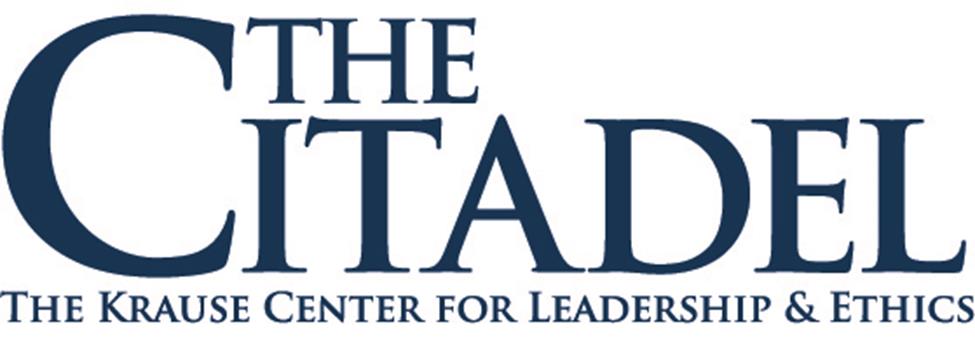 Return applications to the Krause Center (Richardson 201). Applications are due Sunday, February 10th  at 1700 (5 pm). Selected participants will be notified via email NLT Feburary 17th. Full Name:_________________________________________________________                                      As it appears on your passport/driver’s licenseClass: 	Freshman               Sophomore                Junior               Senior               Graduate Student Academic major: ________________________ 		Company: ________________________ Previous Alternative Break Trips (if applicable): __________________________________________ Phone Number: ________________________________________________________ Email: ______________________________________________________________ CWID: _____________________________________________________Please briefly answer the following questions: What leader characteristics do you exhibit that may bolster an Alternative Break trip?What social issue do you feel most passionately about and why?What do you hope to gain from going an Alternative Break trip?